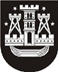 KLAIPĖDOS MIESTO SAVIVALDYBĖS TARYBASPRENDIMASDĖL klaipėdos miesto savivaldybės tarybos 2016 m. GEGUŽĖS 26 d. sprendimo nr. t2-143 „DĖL ATLYGINIMO už maitinimo paslaugą KLAIPĖDOS MIESTO SAVIVALDYBĖS ŠVIETIMO ĮSTAIGOSE, ĮGYVENDINANČIOSE IKIMOKYKLINIO AR PRIEŠMOKYKLINIO UGDYMO PROGRAMAS, NUSTATYMO TVARKOS APRAŠO PATVIRTINIMO IR ATLYGINIMO DYDŽIO NUSTATYMO“ pakeitimo2016 m. lapkričio 24 d. Nr. T2-282KlaipėdaVadovaudamasi Lietuvos Respublikos vietos savivaldos įstatymo 18 straipsnio 1 dalimi, Klaipėdos miesto savivaldybės taryba nusprendžia:1. Pakeisti Atlyginimo už maitinimo paslaugą Klaipėdos miesto savivaldybės švietimo įstaigose, įgyvendinančiose ikimokyklinio ar priešmokyklinio ugdymo programas, nustatymo tvarkos aprašą, patvirtintą Klaipėdos miesto savivaldybės tarybos 2016 m. gegužės 26 d. sprendimu Nr. T2-143 „Dėl Atlyginimo už maitinimo paslaugą Klaipėdos miesto savivaldybės švietimo įstaigose, įgyvendinančiose ikimokyklinio ar priešmokyklinio ugdymo programas, nustatymo tvarkos aprašo patvirtinimo ir atlyginimo dydžio nustatymo“:1.1. pakeisti 10 punktą ir jį išdėstyti taip:„10. Tėvai (globėjai, rūpintojai), sudarę mokymo sutartis dėl 4 valandų ugdymo trukmės per dieną, privalo parinkti vaikui bent vieną maitinimą (pusryčius ar pietus), kai vaikų maitinimas organizuojamas tam skirtose patalpose ir (ar) pritaikytose erdvėse. Pasirinkusiems pusryčius arba pietus taikomos 8 punkto nuostatos. Pasirinkus vieną maitinimą, atlyginimas už patiekalų gamybą mažinamas 50 proc., o pasirinkus du maitinimus, už patiekalų gamybą mokamas visas atlyginimas. Jeigu 4 valandų ugdymo trukmės per dieną grupę lankantiems vaikams maitinimo organizuoti nėra galimybių, tėvai (globėjai, rūpintojai) atlyginimo už maisto produktus ir patiekalų gamybą nemoka.“;1.2. pakeisti 16.1 papunktį ir jį išdėstyti taip:„16.1. šeima yra daugiavaikė, pateikus tai patvirtinančius dokumentus;“.2. Skelbti šį sprendimą Teisės aktų registre ir Klaipėdos miesto savivaldybės interneto svetainėje. Savivaldybės meras 				Vytautas Grubliauskas 